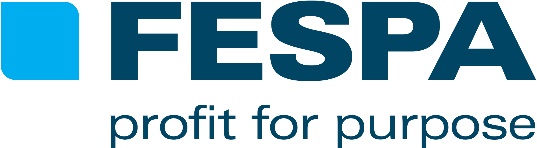 COMUNICATO STAMPA 23 febbraio 2017INFORMAZIONI AGGIORNATE SUL MERCATO DELLA STAMPA GRAZIE AL SECONDO FESPA PRINT CENSUS GLOBALEFESPA è in procinto di lanciare il secondo Print Census globale, un censimento sul settore della stampa, in seguito alla compilazione dei primi questionari in occasione di FESPA Asia a Bangkok (15-17 febbraio 2017). Mediante questa estesa indagine sulla comunità internazionale operante nell'ambito della stampa specializzata, FESPA ha l'obiettivo di aggiornare le informazioni sulle tendenze chiave del mercato, supportare la comprensione delle sfide e delle opportunità dei professionisti della stampa, nonché dare forma alle offerte di prodotti della stessa associazione per il futuro.La seconda edizione della ricerca indagherà ulteriormente le sei tendenze generali emerse dall'analisi del censimento del 2014/2015, ovvero: ottimismo, esigenze dei clienti, mix di prodotti in evoluzione, tecnologia digitale come spinta al cambiamento, crescita della stampa tessile, futuro della segnaletica e della stampa di espositori; oltre ad incorporare ulteriori domande sul tema della sostenibilità. La continuità di argomenti chiave del sondaggio consentirà a FESPA di monitorare le tendenze a più lungo termine, identificando inoltre i fattori che determinano il cambiamento e le opportunità per la comunità.Il primo FESPA Print Census ha raccolto oltre 1200 questionari completati e il secondo mira ad espandere questa fonte di dati, grazie alla collaborazione di 37 associazioni nazionali FESPA per massimizzare le risposte provenienti dai soci locali. Con il lancio destinato al pubblico di visitatori provenienti da tutta l'Asia a Bangkok a febbraio, il secondo FESPA Print Census spera di ampliare ulteriormente la propria portata, aggiungendo nuovi dati forniti dai professionisti della stampa del sud-est asiatico. I visitatori delle fiere FESPA che si terranno nel 2017 in Europa, Africa, Eurasia e America Latina potranno inoltre completare il Print Census nel corso di tali eventi e il sondaggio sarà liberamente disponibile ai fornitori di servizi di stampa che potranno completarlo online all'indirizzo www.fespa.com/completemycensus.Sean Holt, segretario generale di FESPA, ha commentato: "Ciò che rende il FESPA Print Census una ricerca internazionale unica è l'accesso diretto, tramite le nostre associazioni, alla comunità operante nell'ambito della stampa specializzata, nonché l'opportunità di intervistare i fornitori di servizi di stampa faccia a faccia, in occasione dei nostri eventi. Questa vicinanza ci consente di raccogliere informazioni preziose "dalla base" e permette a FESPA di rinnovare e rinforzare le proprie conoscenze sulla base di un grande numero di risposte fornite con interesse genuino nei risultati del sondaggio stesso".Il primo Print Census di FESPA ha rappresentato l'intero spettro delle aziende di stampa, con risposte suddivise come segue: serigrafia e stampa digitale (34%); stampa commerciale, stampa rapida e reprografica (15%); cartellonistica (13%); studi grafici (7%); agenzie pubblicitarie (5%). L'8% degli intervistati era costituito dai produttori industriali, che rappresentano una comunità emergente di utenti di stampa digitale.Finanziato mediante il programma di reinvestimento della comunità di FESPA, il secondo Print Census di FESPA sarà analizzato da Keypoint Intelligence per conto di FESPA e un riassunto dei risultati verrà annunciato in occasione della fiera di stampa internazionale FESPA 2018 a Berlino a maggio 2018. Da quel momento, l'analisi completa del censimento sarà disponibile gratuitamente per tutti i soci delle associazioni internazionali di FESPA. I non soci potranno acquistare i risultati del censimento.Tutti i fornitori dei servizi di stampa che completeranno il FESPA Print Census nel 2017 potranno partecipare all'estrazione di un premio consistente in un viaggio di due notti alla fiera della stampa internazionale FESPA 2018, con voli e pernottamenti in hotel 4 stelle inclusi. FESPA ha messo inoltre in palio due iPad mini come secondi premi. Il termine ultimo per la compilazione del censimento è il 31 dicembre 2017.Per ulteriori informazioni sul secondo FESPA Print Census, visitare la pagina Web: www.fespa.com/completemycensus.-FINE-Informazioni su FESPA:Fondata nel 1962, FESPA è una federazione di associazioni di categoria che si occupa anche dell’organizzazione di esposizioni e conferenze per i settori della stampa serigrafica e digitale. Il duplice scopo di FESPA è la promozione della stampa serigrafica e digitale e la condivisione con i suoi membri in tutto il mondo delle conoscenze su queste due tecniche di stampa, per aiutarli a far crescere le proprie attività e a informarsi sugli ultimi sviluppi dei propri settori in rapida crescita.FESPA Profit for Purpose 
I nostri azionisti sono il mercato. Negli ultimi sette anni FESPA ha investito milioni di Euro per supportare la community globale della stampa e stimolare la crescita del mercato. Per maggiori informazioni, visita il sito www.fespa.com FESPA CensusIl sondaggio FESPA sul settore della stampa è un progetto di ricerca globale pensato per conoscere meglio la comunità di professionisti che si occupano di stampa di grande formato, serigrafia e stampa digitale. È il progetto di raccolta dati più grande nel suo genere. Il sondaggio è pubblicato in diverse lingue e può essere completato online: www.fespa.com/completemycensus.I prossimi eventi FESPA comprendono: FESPA Brasil, 15-18 marzo 2017, Expo Center Norte, Sao Paulo, BrasileFESPA 2017, 8-12 maggio 2017, Hamburg Messe, Amburgo, GermaniaEuropean Sign Expo, 8-12 maggio 2017, Hamburg Messe, Amburgo, GermaniaPrinteriors, 8-12 maggio 2017, Hamburg Messe, Amburgo, GermaniaFESPA Awards Gala Dinner, 10 maggio 2017, Grand Elysée, Amburgo, GermaniaFESPA Africa, 13-15 settembre 2017, Gallagher Convention Centre, Johannesburg, Sud AfricaFESPA Mexico, 21 – 23 settembre 2017, Centro Banamex, Città del Messico, MessicoPubblicato per conto di FESPA da AD CommunicationsPer maggiori informazioni contattare:Ellie Bunce				Sarah FarrellAD Communications  			FESPATel: + 44 (0) 1372 464470        		Tel: +44 (0) 1737 240788Email: ebunce@adcomms.co.uk 		Email: sarah.farrell@fespa.comWebsite: www.adcomms.co.uk		Website: www.fespa.com 